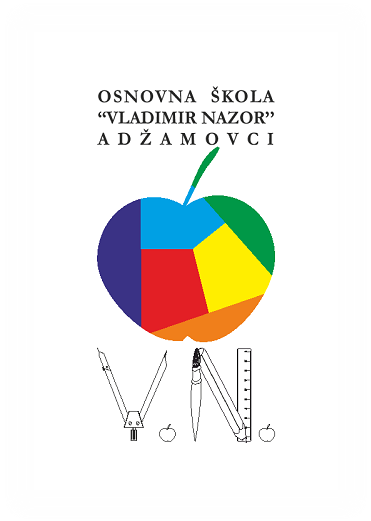   Adžamovci,  27.5.2015.                                                                                                                                                                                                                                                                                                                                                                                                                                                                                                                                                                                                                                                                                                                                                                                                                                                                                                                                                                                                                                                                                                                                                                                                                                                                                                                                                                                                                                                                                                                                                                                                                                                                                                                                                                                                                                                                                                                                                                                                                                                                                                                                             Praćenje natjecanja za najbolji razred  šk. god. 2014./2015.Praćenje natjecanja za najbolji razred  šk. god. 2014./2015.Ocjenjivačka komisija:Senka Šimunović, učiteljica prirode, biologije i kemijeTomislav Bodrožić, učitelj geografijeKristina Marjanović, knjižničarkaDijana Milanović, pedagoginjaValentina Tekić, pedagoginjaRazredKoličina prikupljenogpapiraBoduju se prva 3 mjestaKoličina prikupljenogpapiraBoduju se prva 3 mjestaUrednost razreda nakon sata – najurednije učionice(nekoliko puta godišnje) Urednost razreda nakon sata – najurednije učionice(nekoliko puta godišnje) Urednost razreda nakon sata – najurednije učionice(nekoliko puta godišnje) Urednost razreda nakon sata – najurednije učionice(nekoliko puta godišnje) Urednost razreda nakon sata – najurednije učionice(nekoliko puta godišnje) Urednost razreda nakon sata – najurednije učionice(nekoliko puta godišnje) Kultura ponašanja prema učiteljima, ostalim djelatnicima i učenicima(5 i više upisa na obrazac za praćenje ponašanja učenika donosi negativne bodove – 2 boda)I.akcija9. i 10.10.II.akcija19.12.2014.19.3.2015.27.5. 2015.5.a545555.b54546.a554-6.b3534-7.a454-7.b33---8.a4543-8.b4-3-RazredOduzimanje bodovaOduzimanje bodovaOduzimanje bodovaDodatni bodovi-županijska i državna natjecanja (1.-3. mjesto)Daj zahvalnosti za plodove zemlje Kros 14.10.Maskenbal i ValentinoviSMS  rječnikZavičajni rječnikUKUPNOopomenaukorstrogi ukor5.a44325.b2310336.a-23310286.b5-10307.a-554-5+5106437.b4108.a-2, -2-5-10178.b-2, -2, -2-5-105551